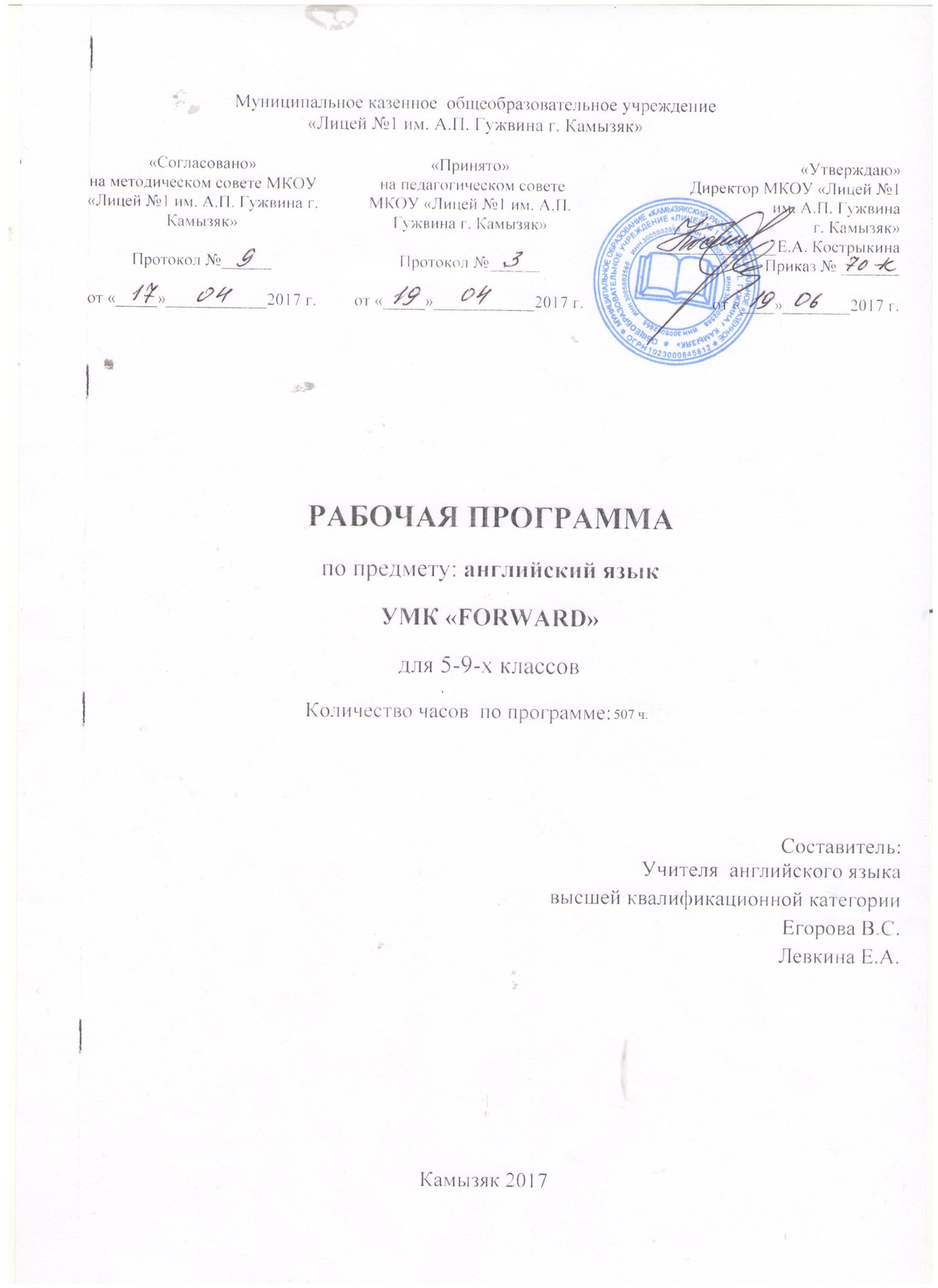 1 ПОЯСНИТЕЛЬНАЯ ЗАПИСКА      Рабочая программа учебного курса английского языка для  5-9  класса (далее – рабочая программа) составлена на основе стандартов начального образования второго поколения, примерной программы начального общего образования по иностранному языку с учетом планируемых результатов начального общего образования, авторской программы для 5-9 классов М.В.Вербицкой. – М .: Вентана-Граф, 2012. – 144с. – (FORWARD). Программа разработана с учетом реализации междисциплинарных учебных программ: «Формирование универсальных учебных действий» (УУД);«Формирование ИКТ-компетентности обучающихся» (ИКТ);«Основы смыслового чтения и работа с текстом» (СЧиРТ);«Основы учебно-исследовательской и проектной деятельности» (УИиПД).Настоящая рабочая программа учитывает особенности обучения английскому языку школьников. Она полностью отвечает требованиям времени, обеспечивает формирование личностных, метапредметных и предметных компетенций. значительное место уделяется формированию ценностных ориентиров и эстетических идеалов. Включены материалы, расширяющие представление школьников о России и формируют чувство гордости за свою страну и ее достижения в разных сферах.        В соответствии с принципом развивающего обучения сделан акцент на развитие общей когнитивно-коммуникативной компетенции учащихся наряду с развитием элементарной иноязычной коммуникативной компетенции. Формирование коммуникативной компетенции основывается на развитии навыков смыслового чтения текстов различных стилей и жанров, умении осознанно строить речевое высказывание в соответствии с задачами коммуникации и составлять тексты в устной и письменной формах, что является одним из важнейших метапредметных результатов освоения образовательной программы начального общего образования, обозначенных ФГОС НОО.       Согласно действующему в Лицее учебному плану программа рассчитана на  408 ч ( 3  ч в неделю), в т. ч. на контрольные работы отводится 16 ч.       Содержание рабочей программы направлено на освоение обучающимися знаний, умений и навыков на базовом уровне, что соответствует образовательной программе МБОУ «Лицей №1».им.А.П.Гужвина г. Камызяк. Она включает в себя все темы, предусмотренные федеральным компонентом государственного образовательного стандарта основного общего образования по  английскому языку и авторской программой учебного курса М.В.Вербицкой. В рабочей программе проведено разграничение учебного материала, позволяющее выделить уровни актуального развития и ближайшего развития. Главной целью лицейского образования является развитие ребенка как компетентной личности путем включения его в различные виды ценностной человеческой деятельности: учеба, познание, коммуникация, профессионально-трудовой выбор, личностное саморазвитие, ценностные ориентации, поиск смыслов жизнедеятельности. С этих позиций обучение рассматривается как процесс овладения не только определенной суммой знаний и системой соответствующих умений и навыков, но и как процесс овладения компетенциями.         В процессе обучения в 5-9 классах  реализуются следующие цели:1) развитие иноязычной коммуникативной компетенции в  совокупности ее составляющих, а именно:- речевая компетенция  - развитие коммуникативных умений в четырех основных видах речевой деятельности (говорении, аудировании, чтении, письме);- языковая компетенция - овладение новыми языковыми средствами (фонетическими, орфографическими, лексическими, грамматическими) в соответствии c темами и ситуациями общения, отобранными для основной школы; освоение знаний о языковых явлениях изучаемого языка, разных способах выражения мысли в родном и иностранном языках;- социокультурная / межкультурная компетенция — приобщение к культуре, традициям, реалиям стран / страны изучаемого языка в рамках тем, сфер и ситуаций общения, отвечающих опыту, интересам, психологическим особенностям обучающихся основной школы на разных ее этапах; формирование умения представлять свою страну, ее культуру в условиях межкультурного общения;
- компенсаторная компетенция — развитие умений выходить из положения в условиях дефицита языковых средств при получении и передаче информации;- учебно-познавательная компетенция — дальнейшее развитие общих и специальных учебных умений, универсальных способов деятельности; ознакомление с доступными обучающимся способами и приемами самостоятельного изучения языков и культур, в том числе с использованием новых информационных технологий;2) развитие личности обучающихся посредством реализации воспитательного потенциала иностранного языка:- формирование у обучающихся потребности изучения иностранных языков и овладения ими как средством общения, познания, самореализации и социальной адаптации в поликультурном, полиэтническом мире в условиях глобализации на основе осознания важности изучения иностранного языка и родного языка как средства общения и познания в современном мире;- формирование общекультурной и этнической идентичности как составляющих гражданской идентичности личности; воспитание качеств гражданина, патриота; развитие национального самосознания, стремления к взаимопониманию между людьми разных сообществ, толерантного отношения к проявлениям иной культуры; лучшее осознание своей собственной культуры;- развитие стремления к овладению основами мировой культуры средствами иностранного языка;- осознание необходимости вести здоровый образ жизни путем информирования об общественно признанных формах поддержания здоровья и обсуждения необходимости отказа от вредных привычек.2. Общая характеристика учебного предмета.Содержание учебного предмета «Английский язык» в основной школе обусловлено общей нацеленностью образовательного процесса на достижение метапредметных и предметных целей обучения. Это возможно на основе компетентстного подхода и выделения общих содержательных линий образовательной области  «Филология».Иностранный язык носит междисциплинарный характер, объединяя знания предметной области «Филология» с другими областями: историей, искусством, естественными науками, а также знаниями о социальных сферах жизни разных стран.В рабочей программе представлен раздел «Предметное содержание речи», в котором отражается роль английского языка как средства, стимулирующего процесс познания и развития личности обучающегося. Иностранный язык как важная часть филологического образования необходим для формирования у обучающихся  коммуникативной компетенции. Коммуникативная компетенция предполагает овладение речевой компетенцией. Коммуникативная компетенция неразрывно связана с социокультурными знаниями и умениями, которые составляют предмет содержания речи и обеспечивают взаимопонимание в условиях социокультурной коммуникации. Основная школа- вторая ступень общего образования. Она является важным звеном, которое соединяет все три ступени общего образования: начальную, основную и старшую. Данная ступень характеризуется наличием значительных изменений в развитии школьников,  так как к моменту начала обучения в основной школе у них расширился кругозор и общее представление о мире, сформированы элементарные коммуникативные на иностранном языке в четырех видах речевой деятельности, а также общеучебные умения, необходимые для изучения иностранного языка как учебного предмета; накоплены некоторые знания о правилах речевого поведения на родном и иностранном языках. На этой ступени совершенствуется приобретенные ранее знания, навыки и умения, увеличивается объем используемых обучающимися языковых и речевых средств, улучшается качество практического владения иностранным языком, возрастает степень самостоятельности школьников и их творческой активности. В основной школе усиливается роль принципов когнитивной направленности учебного процесса, индивидуализации и дифференциации обучения, большое значение приобретает освоение современных технологий изучения иностранного языка, формирование учебно-исследовательских умений. Программа нацелена на реализацию личностно-ориентированного, коммуникативно-когнитивного, социокультурного и  деятельностного подхода к обучению английскому языку.3. Описание места учебного предмета в учебном плане.Описание ценностных ориентиров содержания учебного предмета1. Представление о языке как средстве выражения чувств, эмоций, основе культуры мышления;2.Достижение взаимопонимания в процессе устного и письменного общения с носителями иностранного языка, установления межличностных и межкультурных контактов в доступных пределах;3. Представление о целостном полиязычном, поликультурном мире, осознание места и роли родного и иностранных языков в этом мире как средства общения, познания, самореализации и социальной адаптации;4.Приобщение к ценностям мировой культуры как через источники информации на иностранном языке (в том числе мультимедийные), так и через непосредственное участие в школьных обменах, туристических поездках, молодежных форумах.4. Личностные, метапредметные и предметные результаты освоения учебного предмета.Программа направлена на формирование  личностных, метапредметных и предметных результатов освоения учебного предмета:Личностные результаты выпускников основной школы, формируемые при изучении иностранного языка:формирование мотивации изучения иностранных языков и стремление к самосовершенствованию в образовательной области «Иностранный язык»;осознание   возможностей   самореализации   средствами иностранного языка;формирование коммуникативной компетенции в межкультурной и межэтнической коммуникации;стремление к лучшему осознанию культуры своего народа и готовность содействовать ознакомлению с ней представителей других стран; толерантное отношение к проявлениям иной культуры; осознание себя гражданином своей страны и мира;готовность отстаивать национальные и общечеловеческие (гуманистические, демократические) ценности, свою гражданскую позицию.Метапредметные результаты изучения иностранного языка в основной школе:развитие умения планировать свое речевое и неречевое поведение;развитие коммуникативной компетенции, включая умение взаимодействовать с окружающими, выполняя разные социальные роли;развитие исследовательских учебных действий, включая навыки работы с информацией: поиск и выделение нужной информации, обобщение и фиксация информации;развитие смыслового чтения, включая умение определять тему, прогнозировать содержание текста по заголовку/по ключевым словам,  выделять основную мысль,  главные  факты, опуская второстепенные, устанавливать логическую последовательность основных фактов;осуществление регулятивных действий самонаблюдения, самоконтроля, самооценки в процессе коммуникативной деятельности на иностранном языке.В соответствии с Примерной программой по иностранному языку, разработанной в рамках стандартов второго поколения, предметные результаты дифференцируются по пяти сферам: коммуникативной, познавательной, ценностно-ориентационной, эстетической и трудовой. Планируемые результаты соотносятся с четырьмя ведущими содержательными линиями и разделами предмета «Английский язык»: 1) коммуникативные умения в основных видах речевой деятельности (аудировании, говорении, чтении, письме); 2) языковые средства и навыки пользования ими; 3) социокультурная осведомленность; 4) общеучебные и специальные учебные умения.5. Содержание учебного предметаСодержание курса английского языка, представленного данной рабочей программой, находится в соответствии со всеми разделами «Примерной программы по иностранному языку», разработанной в рамках ФГОС ООО, что обеспечивает достижение учащимися планируемых результатов, подлежащих итоговому контролю, определенному требованиями ФГОС ООО. В содержании программы представлены инвариантная (обязательная) часть учебного курса и его вариативная часть, отражающая авторский подход в расширении объёма (детализации) содержания, а также путей формирования системы знаний, умений и способов деятельности, развития, воспитания и социализации учащихся. Вариативная часть программы выделена курсивом.Особенности содержания обучения иностранному языку в основной школе обусловлены динамикой развития школьников. Выделяются два возрастных этапа: 5—7 и 8—9 классы. К концу обучения в основной школе (8—9 классы) усиливается стремление школьников к самоопределению. У них с неизбежностью возникают вопросы:продолжать ли образование  в полной средней  школе (10—11 классы) или в начальном профессиональном учебном заведении (колледже, техникуме и др.);если продолжать образование в полной средней школе, то на каком уровне — базовом или профильном.Предметное содержание речи1.  Межличностные взаимоотношения в семье, со сверстниками; решение конфликтных ситуаций. Социальная ответственность за проступки. Внешность и черты характера человека.2.  Досуг и увлечения (чтение, кино, театр, музей, музыка). Виды отдыха, путешествия. Молодёжная мода. Покупки. Карманные деньги.3.  Здоровый образ жизни: режим труда и отдыха, спорт, сбалансированное питание, отказ от вредных привычек.4.   Школьное образование, школьная жизнь, изучаемые предметы и отношение к ним. Переписка с зарубежными сверстниками. Каникулы в различное время года.5.  Мир профессий.  Проблемы выбора профессии.  Роль иностранного языка в планах на будущее.6.  Вселенная и человек. Природа: флора и фауна, космос. Мировые ресурсы и проблемы экологии. Защита окружающей среды. Климат, погода. Условия проживания в городской/сельской местности. Транспорт.7.  Средства массовой информации и коммуникации (пресса, телевидение, радио, Интернет).8. Страна/страны изучаемого языка и родная страна, их географическое положение, политическое устройство, столицы и крупные города, регионы, достопримечательности, культурные особенности (национальные праздники, знаменательные даты,  традиции,  обычаи),  страницы истории,  выдающиеся  люди,  их вклад в науку и мировую культуру. Европейский союз и мировое сообщество.Основные содержательные линии. Первой содержательной линией учебного предмета «Иностранный язык» являются коммуникативные умения в основных видах речевой деятельности, второй — языковые средства и навыки оперирования ими, третьей — социокультурные знания и умения.Указанные содержательные линии находятся в тесной взаимосвязи, что обусловлено единством составляющих коммуникативной компетенции как цели обучения: речевой, языковой, социокультурной.Коммуникативные умения по видам речевой деятельностиВ области говоренияДиалогическая речьДальнейшее совершенствование диалогической' речи при более вариативном содержании и более разнообразном языковом оформлении: умение вести диалоги этикетного характера, диалог-расспрос, диалог — побуждение к действию, диалог — обмен мнениями и комбинированные диалоги. Объем диалога—от 3 реплик (5—7 классы) до 4—5 реплик (8—9 классы) со стороны каждого учащегося. Продолжительность диалога-2,5—3 мин (9 класс).Монологическая речьДальнейшее развитие и совершенствование связных высказываний с использованием основных коммуникативных типов речи: описание, сообщение, рассказ (включающий эмоционально-оценочные суждения), рассуждение (характеристика) с высказыванием своего мнения и краткой аргументацией с опорой и без опоры на прочитанный или услышанный текст либо заданную коммуникативную ситуацию. Объем монологического высказывания — от 8—10 фраз (5—7 классы) до 10— 12 фраз (8—9 классы). Продолжительность монолога — 1,5— 2 мин (9 класс).В области аудированияДальнейшее развитие и совершенствование восприятия и понимания на слух аутентичных аудио- и видеотекстов с разной глубиной проникновения в их содержание (с пониманием основного содержания, с выборочным и полным пониманием воспринимаемого на слух текста) в зависимости от коммуникативной задачи и функционального типа текста.В области чтенияУмение читать и понимать аутентичные тексты с различной глубиной и точностью проникновения в их содержание (в зависимости от вида чтения): с пониманием основного содержания (ознакомительное чтение); с полным пониманием содержания (изучающее чтение); с выборочным пониманием нужной или интересующей информации (просмотровое/поисковое чтение).Жанры текстов: научно-популярные, публицистические, художественные, прагматические.Типы текстов: статья, интервью, рассказ, объявление, рецепт, меню, проспект, реклама, стихотворение и др.Содержание текстов должно соответствовать возрастным особенностям и интересам учащихся, иметь образовательную и воспитательную ценность, воздействовать на эмоциональную сферу школьников.Независимо от вида чтения возможно использование двуязычного словаря.Чтение с пониманием основного содержания осуществляется на несложных аутентичных текстах с ориентацией на выделенное в программе предметное содержание, включающих некоторое количество незнакомых слов. Объем текстов для чтения — 600—700 слов.В области письмаДальнейшее развитие и совершенствование письменной речи, а именно умений:писать короткие поздравления с днем рождения и другими праздниками, выражать пожелания (объемом 30—40 слов, включая адрес);заполнять формуляры, бланки (указывать имя,  фамилию, пол, гражданство, адрес);писать личное письмо с опорой и без опоры на образец (расспрашивать адресата о его жизни, делах, сообщать то же самое о себе, выражать благодарность, давать совет, просить о чем-либо).   Объем  личного   письма — около   100—110   слов, включая адрес;составлять план, тезисы устного или письменного сообщения, кратко излагать результаты проектной деятельности.Языковые знания и навыки оперирования ими.ОрфографияЗнание правил чтения и орфографии и навыки их применения на основе изучаемого лексико-грамматического материала.Фонетическая сторона речиНавыки адекватного произношения и различения на слух всех звуков изучаемого иностранного языка в потоке речи, соблюдение ударения и интонации в словах и фразах, ритми-ко-интонационные навыки произношения различных типов предложений.Лексическая сторона речиНавыки распознавания и употребления в речи лексических единиц, обслуживающих ситуации общения в рамках тематики основной школы, в том числе наиболее распространенных устойчивых словосочетаний, оценочной лексики, реплик-клише речевого этикета, характерных для культуры стран изучаемого языка; основные способы словообразования: аффиксация, словосложение, конверсия.Грамматическая сторона речиЗнание признаков нераспространенных и распространенных простых предложений, безличных предложений, сложносочиненных и сложноподчиненных предложений, использования прямого и обратного порядка слов. Навыки распознавания и употребления в речи перечисленных грамматических явлений.Знание признаков и навыки распознавания и употребления в речи глаголов в наиболее употребительных временных формах действительного и страдательного залогов, модальных глаголов и их эквивалентов, существительных в различных падежах, артиклей, относительных, неопределенных/неопределенно-личных местоимений, прилагательных, наречий, степеней сравнения прилагательных и наречий, предлогов, количественных и порядковых числительных.Социокультурные знания и уменияУмение осуществлять межличностное и межкультурное общение, используя знания о национально-культурных особенностях своей страны и страны/стран изучаемого языка, полученные на уроках иностранного языка и в процессе изучения других предметов (знания межпредметного характера). Это предполагает овладение:знаниями о значении родного и иностранного языков в современном мире;сведениями о социокультурном портрете стран, говорящих на иностранном языке, их символике и культурном наследии;употребительной фоновой лексикой и реалиями страны изучаемого языка: традициями (в проведении выходных дней, основных национальных праздников), распространенными образцами фольклора (скороговорками, поговорками, пословицами);представлением о сходстве и различиях в традициях своей страны и стран изучаемого языка; об особенностях их образа жизни, быта, культуры (всемирно известных достопримечательностях, выдающихся людях и их вкладе в мировую культуру); о некоторых произведениях художественной литературы на изучаемом иностранном языке;умением распознавать и употреблять в устной и письменной речи в ситуациях формального и неформального общения основные нормы речевого этикета, принятые в странах изучаемого языка (реплики-клише, наиболее распространенную оценочную лексику);- умениями представлять родную страну и культуру на иностранном языке; оказывать помощь зарубежным гостям в нашей стране в ситуациях повседневного общения.Лексическая сторона речиОвладение лексическими единицами, обслуживающими новые темы, проблемы и ситуации общения в пределах тематики основной школы, в объеме 1200 единиц (включая 500, усвоенных в начальной школе). Лексические единицы включают устойчивые словосочетания, оценочную лексику, реплики-клише речевого этикета, отражающие культуру стран изучаемого языка.	\Основные способы словообразования:1)	аффиксация:глаголов dis- (disagree), mis- (misunderstand), re- (rewrite); -ize/-ise (revise);существительных  -sion/-tion  (conclusion/celebration), -ance/-ence (performance/influence), -ment (environment), -ity (possibility),  -ness (kindness),  -ship (friendship),  -ist (optimist), -ing (meeting);прилагательных un- (unpleasant),  im-/in- (impolite/independent), inter- (international); -y (buzy), -ly (lovely), -fill (careful), -al (historical), -ic (scientific), -ian/-an (Russian), -ing (loving);  -ous (dangerous),  -able/-ible (enjoyable/responsible),  -less (harmless), -ive (native);наречий -ly (usually);числительных -teen (fifteen), -ty (seventy), -th (sixth);2)	словосложение:•	существительное + существительное (peacemaker);прилагательное + прилагательное (well-known);прилагательное + существительное (blackboard);местоимение + существительное (self-respect);3) конверсия:•	образование существительных от неопределенной формы глагола (to play — play);•	образование прилагательных от существительных (cold —cold winter).Распознавание и использование интернациональных слов (doctor).Представления о синонимии, антонимии, лексической сочетаемости, многозначности.Грамматическая сторона речиДальнейшее расширение объема значений грамматических средств, изученных ранее, и знакомство с новыми грамматическими явлениями. Уровень овладения конкретным грамматическим явлением (продуктивно-рецептивно или рецептивно) указывается в графе «Характеристика основных видов деятельности ученика» в Тематическом планировании.Нераспространенные и распространенные простые предложения, в том числе с несколькими обстоятельствами, следующими в определенном порядке (We moved to a new house last year); предложения с начальным 'it' и с начальным 'There + to be' (It's cold. It's five o'clock. It's interesting. It was winter. There are a lot of trees in the park).Сложносочиненные предложения с сочинительными союзами and, but, or.Сложноподчиненные предложения с союзами и союзными словами what, when, why, which, that, who, if, because, that's why, than, so.Сложноподчиненные предложения с придаточными: времени с союзами for, since, during; цели с союзом so, that; условия с союзом unless; определительными с союзами who, which, that.Сложноподчиненные  предложения   с  союзами  whoever, whatever, however, whenever.Условные предложения реального (Conditional I — If it doesn't rain, they'll go for a picnic) и нереального характера (Conditional II — If I were rich, I would help the endangered animals;  Conditional III — If she had asked me, I would have helped her).Все типы вопросительных предложений (общий, специальный, альтернативный, разделительный вопросы в Present, Future, Past Simple; Present Perfect; Present Continuous).Побудительные предложения в утвердительной (Be careful) и отрицательной (Don't worry) форме.Предложения с конструкциями as ... as, not so ... as, either ...or, neither ... nor.Конструкция to be going to (для выражения будущего действия).Конструкции It takes me ... to do something; to look/ feel/ be happy.Конструкции be/get used to something; be/get used to doing something.Конструкции с инфинитивом типа I saw Jim ride/riding his bike. I want you to meet me at the station tomorrow. She seems to be a good friend.Правильные и неправильные глаголы в формах действительного залога в изъявительном наклонении (Present, Past, Future Simple; Present, Past Perfect; Present, Past, Future Continuous; Present Perfect Continuous; Future-in-the-Past).Глаголы в видо-временных формах страдательного залога (Present, Past, Future Simple Passive; Past Perfect Passive).Модальные глаголы и их эквиваленты (can/could/be able to, may/might, must/have to, shall/should, would, need).Косвенная речь в утвердительных, вопросительных и отрицательных предложениях в настоящем и прошедшем времени. Согласование времен в рамках сложного предложения в плане настоящего и прошлого.Причастия настоящего и прошедшего времени.Неличные формы глагола (герундий, причастия настоящего и прошедшего времени) без различения их функций.Фразовые глаголы, обслуживающие темы, отобранные для данного этапа обучения.Определенный, неопределенный и нулевой артикли (в том числе с географическими названиями).Неисчисляемые и исчисляемые существительные (a pencil, water), существительные с причастиями настоящего и прошедшего времени (a burning house, a written letter). Существительные в функции прилагательного (art gallery).Степени сравнения прилагательных и наречий, в том числе образованных не по правилу (little — less — least).Личные местоимения в именительном (ту) и объектном (те) падежах, а также в абсолютной форме (mine). Неопределенные местоимения (some, any). Возвратные местоимения, неопределенные местоимения и их производные (somebody, anything, nobody, everything, etc).Наречия, оканчивающиеся на -1у (early), а также совпадающие по форме с прилагательными (fast, high).Устойчивые словоформы в функции наречия типа sometimes, at last, at least, etc.Числительные для обозначения дат и больших чисел.6. ОПИСАНИЕ МАТЕРИАЛЬНО-ТЕХНИЧЕСКОГО ОБЕСПЕЧЕНИЯ ОБРАЗОВАТЕЛЬНОГО ПРОЦЕССА              7.Планируемые результаты изучения учебного предмета, курса Коммуникативные уменияГоворение. Диалогическая речьВыпускник научится:вести диалог этикетного характера: начинать, поддерживать и заканчивать разговор; поздравлять, выражать пожелания и реагировать на них; выражать благодарность; вежливо переспрашивать, отказываться, соглашаться;вести диалог-расспрос: запрашивать и сообщать фактическую информацию (кто? что? как? где? куда? когда? с кем? почему?), переходя с позиции спрашивающего на позицию отвечающего;вести диалог — побуждение к действию: обращаться с просьбой и выражать готовность/отказ её выполнить; давать совет и принимать/не принимать его; приглашать к действию /взаимодействию и соглашаться/не соглашаться принять в нём участие; делать предложение и выражать согласие/несогласие принять его;начинать, вести/поддерживать и заканчивать беседу в стандартных ситуациях общения, соблюдая нормы речевого этикета, при необходимости переспрашивая, уточняя;расспрашивать собеседника и отвечать на его вопросы, высказывая своё мнение, просьбу, отвечать на предложение собеседника согласием/отказом, опираясь на изученную тематику и усвоенный лексико-грамматический материал.Выпускник получит возможность научиться:целенаправленно расспрашивать; брать и давать интервью на английском языке;Говорение. Монологическая речьВыпускник научится:рассказывать о себе, своей семье, друзьях, школе, своих интересах, планах на будущее с опорой на зрительную наглядность и/или вербальные опоры (ключевые слова, план, вопросы);рассказывать о своём городе/селе, своей стране и странах изучаемого языка с опорой на зрительную наглядность и/или вербальные опоры (ключевые слова, план, вопросы);делать краткие сообщения, описывать события с опорой на зрительную наглядность и/или вербальные опоры (ключевые слова, план, вопросы);давать краткую характеристику реальных людей и литературных персонажей;выражать своё отношение к прочитанному/услышанному;передавать основное содержание прочитанного текста с опорой или без опоры на текст/ключевые слова/план/вопросы;делать сообщение на заданную тему на основе прочитанного материала.Выпускник получит возможность научиться:комментировать факты из прочитанного/прослушанного текста, аргументировать своё отношение к прочитанному/прослушанному;кратко высказываться без предварительной подготовки на заданную тему в соответствии с предложенной ситуацией общения;кратко излагать результаты выполненной проектной работы.АудированиеВыпускник научится:воспринимать на слух и понимать основное содержание несложных аутентичных текстов, содержащих некоторое количество неизученных языковых явлений;воспринимать на слух и понимать значимую/нужную/запрашиваемую информацию в аутентичных текстах, содержащих как изученные языковые явления, так и некоторое количество неизученных языковых явлений;определять тему звучащего текста.Выпускник получит возможность научиться:выделять основную мысль в воспринимаемом на слух тексте;отделять в тексте, воспринимаемом на слух, главные факты от второстепенных;использовать контекстуальную или языковую догадку при восприятии на слух текстов, содержащих незнакомые слова;игнорировать незнакомые языковые явления, несущественные для понимания основного содержания воспринимаемого на слух текста.ЧтениеВыпускник научится:читать и понимать основное содержание несложных аутентичных текстов, содержащих некоторое количество неизученных языковых явлений;читать и выборочно понимать значимую/нужную/запрашиваемую информацию в несложных аутентичных текстах, содержащих некоторое количество неизученных языковых явлений;определять тему (в том числе по заголовку), выделять основную мысль;выделять главные факты, опуская второстепенные;устанавливать логическую последовательность основных фактов текста;использовать различные приёмы смысловой переработки текста: языковую догадку, анализ;оценивать полученную информацию, выражать своё мнение.Выпускник получит возможность научиться:читать и полностью понимать несложные аутентичные тексты, построенные в основном на изученном языковом материале;догадываться о значении незнакомых слов по сходству с русским/родным языком, по словообразовательным элементам, по контексту;игнорировать в процессе чтения незнакомые слова, не мешающие пониманию основного содержания текста;пользоваться сносками и лингвострановедческим справочником.Письменная речьВыпускник научится:заполнять анкеты и формуляры в соответствии с  нормами,   принятыми в стране изучаемого языка;писать личное письмо по образцу;в личном письме выражать благодарность, просьбу;писать короткие поздравления (с днём рождения, с другими праздниками) с соответствующими пожеланиями.Выпускник получит возможность научиться:делать краткие выписки из текста с целью их использования в собственных устных высказываниях;кратко излагать в письменном виде результаты своей проектной деятельности; писать небольшие письменные высказывания с опорой на образец. Языковые знания и навыки оперирования имиФонетическая сторона речиВыпускник научится:различать на слух и адекватно, без фонематических ошибок, ведущих к сбою коммуникации, произносить все звуки английского языка;соблюдать правильное ударение в изученных словах;различать коммуникативные типы предложения по интонации;адекватно, без ошибок, ведущих к сбою коммуникации, произносить фразы с точки зрения их ритмико-интонационных особенностей, в том числе соблюдая правило отсутствия фразового ударения на служебных словах.Выпускник получит возможность научиться:выражать модальные значения, чувства и эмоции с помощью интонации;различать на слух британский и американский варианты английского языка.ОрфографияВыпускник научится правильно писать изученные слова.Выпускник получит возможность научиться сравнивать и анализировать буквосочетания английского языка и их транскрипцию.Лексическая сторона речиВыпускник научится:узнавать в письменном и звучащем тексте изученные лексические единицы (слова, словосочетания, реплики-клише речевого этикета), в том числе многозначныеупотреблять в устной и письменной речи в их основном значении изученные лексические единицы (слова, словосочетания, реплики-клише речевого этикета), в том числе многозначные, в пределах тематики основной школы в соответствии с решаемой коммуникативной задачей;соблюдать существующие в английском языке нормы лексической сочетаемости;распознавать и образовывать родственные слова с использованием основных способов словообразования (аффиксации, конверсии) в пределах тематики в соответствии с решаемой коммуникативной задачей.Выпускник получит возможность научиться:находить различия между явлениями синонимии и антонимии;распознавать принадлежность слов к частям речи по определённым признакам (артиклям, аффиксам и др.);использовать языковую догадку в процессе чтения и аудирования (догадываться о значении незнакомых слов по контексту и по словообразовательным элементам).Грамматическая сторона речиВыпускник научится:оперировать в процессе устного и письменного общения основными синтаксическими конструкциями и морфологическими формами английского языка в соответствии с коммуникативной задачей в коммуникативно-значимом контексте;распознавать и употреблять в речи:—  различные коммуникативные типы предложений: утвердительные, отрицательные, вопросительные (общий, специальный, альтернативный, разделительный вопросы), побудительные (в утвердительной и отрицательной форме);—  распространённые простые предложения, в том числе с несколькими обстоятельствами, следующими в определённом порядке (We moved to a new house last year.);—  предложения с начальным «It» (It's cold. It's five o'clock. It's interesting. It's winter.);—  предложения с начальным There + to be (There are a lot of trees in the park.);—  сложносочинённые предложения с сочинительными союзами and, but, or;—  имена существительные в единственном и множественном числе, образованные по правилу и исключения;—  имена существительные с определённым/неопределённым/нулевым артиклем;—  личные, притяжательные, указательные, неопределённые, относительные, вопросительные местоимения;—  имена прилагательные в положительной, сравнительной и превосходной степени — образованные по правилу и исключения; а также наречия, выражающие количество (many/much, few/a few, little/a little);—  количественные и порядковые числительные;—  глаголы в наиболее употребительных временных формах действительного залога: Present Simple Tense, Future Simple Tense и Past Simple Tense, Present Continuous Tense и Present Perfect Tense;—  различные грамматические средства для выражения будущего времени: Future Simple Tense, to be going to, Present Continuous Tense;—  модальные глаголы и их эквиваленты (may, can, be able to, must, have to, should, could).Выпускник получит возможность научиться:распознавать сложноподчинённые предложения с придаточными: времени с союзами for, since, duringраспознавать в речи предложения с конструкциями as... as; not so... as; either... or; neither... nor;Социокультурные знания и уменияВыпускник научится:осуществлять межличностное и межкультурное общение с применением знаний о национально-культурных особенностях своей страны и англоязычных стран, полученных на уроках иностранного языка и в процессе изучения других предметов;представлять родную культуру на английском языке;находить сходство и различия в традициях своей страны и англоязычных стран;распознавать и употреблять в устной и письменной речи в ситуациях формального и неформального общения основные нормы речевого этикета, принятые в странах изучаемого языка (реплики-клише, наиболее распространённую оценочную лексику).Выпускник получит возможность научиться:распознавать принадлежность слов к фоновой лексике и реалиям страны изучаемого языка (в том числе традициям в проведении выходных дней, основных национальных праздников и т. п.);распознавать распространённые образцы фольклора (скороговорки, поговорки, пословицы):оказывать помощь зарубежным гостям в пашей стране в ситуациях повседневного общения;оперировать в процессе устного и письменного общения сведениями о социокультурном портрете англоговорящих стран, их символике и культурном наследии;оперировать в процессе устного и письменного общения сведениями об особенностях образа жизни, быта, культуры (всемирно известных достопримечательностях, выдающихся людях и их вкладе в мировую культуру) англоговорящих стран; о некоторых произведениях художественной литературы на английском языке.Компенсаторные уменияВыпускник научится:уметь выходить из положения при дефиците языковых средств;пользоваться языковой и контекстуальной догадкой, прогнозировать содержание текста при чтении и аудировании на основе заголовка, предварительно поставленных вопросов;переспрашивать, просить повторить, уточняя значение незнакомых слов.Выпускник получит возможность научиться:использовать в качестве опоры при формулировании собственных высказываний ключевые слова, план к тексту, тематический словарь и т. д.;догадываться о значении незнакомых слов по используемым собеседником .жестам и мимике. Общеучебные умения и универсальные способы деятельностиВыпускник научится:извлекать основную, запрашиваемую/нужную, полную и точную информацию из прослушанного/прочитанного текста;сокращать, расширять устную и письменную информацию, заполнять таблицы;работать с разными источниками на иностранном языке: справочными материалами, словарями;самостоятельно работать, рационально организовывая свой труд в классе и дома; планировать и осуществлять учебно-исследовательскую работу: выбирать тему исследования, составлять план работы, анализировать полученные данные и интерпретировать их;разрабатывать краткосрочный проект;взаимодействовать в группе с другими участниками проектной деятельности.Выпускник получит возможность научиться:работать  с разными  источниками  на  английском языке:  интернет-ресурсами , литературой;участвовать в работе над долгосрочным проектом.Специальные учебные уменияВыпускник научится:находить ключевые слова и социокультурные реалии при работе с текстом;семантизировать слова на основе языковой догадки;пользоваться двуязычным и толковым словарями.Выпускник получит возможность научиться:осуществлять словообразовательный анализ;выборочно использовать перевод;участвовать в проектной деятельности межпредметного характера.КлассПредметная областьУчебный предметКол-во часов в неделюВсего часовО б я з а т е л ь н а я  ч а с т ьО б я з а т е л ь н а я  ч а с т ьО б я з а т е л ь н а я  ч а с т ьО б я з а т е л ь н а я  ч а с т ьО б я з а т е л ь н а я  ч а с т ь5ФилологияАнглийский язык31026ФилологияАнглийский язык31027ФилологияАнглийский язык31028ФилологияАнглийский язык3102итого408№ п\пНаименование объектов и средств материально-технического обеспеченияПечатные пособия Печатные пособия 1Двуязычные словари.2Учебно-методические комплекты по английскому языку для 5  классов (учебники, рабочие тетради и др.)3Учебно-методические комплекты по английскому языку для 6  классов (учебники, рабочие тетради)4 М.В. Вербицкая. Английский язык: программа: 5-9 классы. – М.: Вентана-Граф, 2013.5М.В. Вербицкая и др. Английский язык. 5 класс. Проектирование учебного курса. Пособие для учителя.6Учебно-методические комплекты по английскому языку для 7 классов (учебники, рабочие тетради и др.)7Учебно-методические комплекты по английскому языку для 8  классов (учебники, рабочие тетради и др.)8Учебно-методические комплекты по английскому языку для 9  классов (учебники, рабочие тетради и др.)9Карта(ы) стран(ы) изучаемого языка10Примерная программа основного общего образования11Книги для учителя (методические рекомендации к УМК "English 5-9")12Экранно-звуковые пособияЭкранно-звуковые пособия1Аудиозаписи к УМК "English 5", "English 6", "English 7", "English 8","English 9", для изучения английского языка (CD, MP3)Технические средства обученияТехнические средства обучения1Мультимедийный проектор2Мультимедийный ноутбук3Экран4Лингафонные устройства (лингафонный кабинет)Учебно-практическое оборудованиеУчебно-практическое оборудование1Рабочие тетради.2Классная доска с магнитной поверхностью (с набором приспособлений для крепления постеров и таблиц)3Шкаф книжный4Плакатница5Шкаф6Стол учительский 7Ученические столы 2-местные с комплектом стульев8Демонстрационные пособияДемонстрационные пособия1Таблицы по грамматике английского языка в соответствии с содержанием обучения по предмету.2Набор тематических картинок по темам, изучаемым в курсе английского языка.Календарно-тематическое планирование 5 классКалендарно-тематическое планирование 5 классКалендарно-тематическое планирование 5 классКалендарно-тематическое планирование 5 классКалендарно-тематическое планирование 5 класс№Тема урокаКол-во часовДатаДата№Тема урокаКол-во часовпланфакт1Школьный журнал12Личная информация13До свидание, лето!14Летние каникулы15Чтение-это весело16Рубрики школьного журнала17Творческий конкурс 18День домино19Распорядок дня 110Официальное письмо111Как работает фотоаппарат112В фотогалерее113На киностудии 114Как делается фильм115Кем ты хочешь стать 116Жанр любимого фильма117Звуковые эффекты в кино118На нефтяной вышке119Описание иллюстрации120Ознакомительное чтение текста121Природные сокровища122Поисковое чтение текста " Черное золото"123-24Повторение материала I четверти225Диалог культур 1 (резерв)126-27Контрольная работа №1228В Америку129Тематический парк130Путешествия Гулливера131Степени сравнения прилагательных132Разговор о чувствах133Мистер Биг строит планы134Маскировка банды135Солнечная система136Космический отель137Каким путем идти?138Катины рисунки139На дне моря140Сокровища морские141Праздники в США142Информация о США143Американский флаг144Новогодняя вечеринка145-46Повторение материала 2 четверти247Диалог культур 2 (резерв)148-49Контрольная работа №2 250Где капсула?151Проблемная страница152Настоящее совершенное время153Дома у Рика Мморелла154Какой ты?155Приключения Тома Сойера156Настоящее совершенное время. Прошедшее простое время157Интересы и увлечения158Какую музыку ты любишь159Планы на будущее160Хотел ли ты быть поп-звездой161Прилагательные и наречия в английском языке162Чем интересуется Карен163Александр Бородин164Прилагательные и наречия165Могу ли я поговорить с Риком Мореллом?166Дом Рика Морелла167Побег попугая168Взгляд в историю169Фотоальбом Зоуи и Пола170Диалог "Когда были изобретены эти вещи?"171Пассивный залог172Диалог -расспрос о достопримечательностях173Диалог-расспрос и Масленице174Текст "Знаете ли вы.."175-76Повторение материала III четверти277Диалог культур 3178-79Контрольная работа №3280Остров Мистера Бига181Что они должны делать дома? Модальные конструкции182История Робинзона крузо183Острова Тихого океана184Другой мир185Взгляд на Россию186Голубая лагуна187Пещера мистера Бига188Способы выражения необходимости189Изменение островов190Каникулы191Прощальная вечеринка192Наши воспоминания193Праздники и воспоминания194Планирование вечеринки195Сравнивая опыты196Повторение материала IV четверти197Диалог культур 4198-99Контрольная работа №42100-102Резерв3Итого102Календарно-тематическое планирование 6 классКалендарно-тематическое планирование 6 классКалендарно-тематическое планирование 6 классКалендарно-тематическое планирование 6 классКалендарно-тематическое планирование 6 класс№Тема урокаКол-во часовДатаДата№Тема урокаКол-во часовпланфакт1Приветствия и представления12Личная информация13Формы приветствия14Рубрики журнала РЭП15Монолог о журнале РЭП16Рассказ "Робинзон Крузо"17Режим дня18Чтение текста "Жизнь в Хогвартсе"19Present Simple110Монолог "Школа Хогвартс"111Что мне больше всего нравится в школе112Члены семьи113Монолог "Моя семья"114Названия городов и их жителей115Подумай о грамматике116Чтение письма лруга Тревора117Королевская семья118Любимые вещи119Мини-диалоги о любимых вещах120Монолог "Что бы я взял с собой на необитаемый остров"121Моя любимая вещь122Необычное хобби123Аудирование "Заметки Мелиссы"124Повторение матерала I четверти125Диалог культур 1126-27Контрольная работа №1228Разговор о способностях129Монолог о Сандре130Диалог-распрос о распорядке дня131Чтение текста про Типпи132Краткий пересказ истории Типпи133Жизнь животных134Чтение писем читателей в журнал135Описание внешности136Любимые домашние животные британцев137Открытка из другой страны138Рассказ Невиты о визите в Ирландию139Монолог "Рассказ о знаменитых людях"140Обсуждение погоды в разных городах141Каникулы и путешествия142Чтения текста беседы о путешествии в Австралию143Викторина и США и Австралии144Чтение письма и восстановление текста с опорой на условную карту145Повторение материала II четверти146Диалог культур 2147-48Контрольная работа №2249Обычаи и традиции в еде150Традиции еды. Выражение количества151Традиции еды. Исчисляемые, неисчисляемые существительные152Рецепт приготовления гречневой каши153Здоровое питание154Традиции еды в России и Великобритании155Школьные предметы156Школьные занятия157Как добраться до школы158Система школьного образования159Сравнение систем школьного образования160Обсуждение школьной жизни161Мой дом162Идеальные комнаты163Типы домов164Комната Вирджинии165Дом Трейси166Описание дома167В гостях хорошо, а дома лучше168Покупки169Ролевая игра170В магазине171Школьная форма172Самый худший подарок173Магазины Британии174Как пройти…?175Повторение материала III четверти176Диалог культур 3177-78Контрольная работа №3279Знаменитые люди180Биографии знаменитых людей181Биография Леонардо да Винчи182Поговорим о дне рождения183Биография А.К.Дойла184Биография Билла Гейтса185Беседа с Уэйном186Вымышленная ситуация187Роль компьютера188Чудесный мир компьютеров189Видеоигры190Правила безопасности191Телепрограммы.Мыльная опера192Преимущества и недостатки ТВ193Британские каналы194ТВ в России195Мир музыки196Роберт Бернс197Музыка в моей жизни. Британская группа198Пресс-конференция. Викторина199Повторения материала IV четверти1100Диалог культур 41101-102Контрольная работа №42Итого102Календарно-тематическое планирование 7 классКалендарно-тематическое планирование 7 классКалендарно-тематическое планирование 7 классКалендарно-тематическое планирование 7 классКалендарно-тематическое планирование 7 класс№Тема урокаКол-во часовДатаДата№Тема урокаКол-во часовпланфакт1Когда начинаются занятия в школе?12Образование в древние времена13Что ты об этом думаешь?14Зачем ты ходишь в школу?15Образование в России16Когда я был в Британии17Требуется 2 часа, чтобы добраться до…18Лучший способ добраться до школы19Опрос "Школьный транспорт110Как я собираюсь в школу111Транспорт в Лондоне112Как часто ты ездишь на велосипеде?113Что вы раньше делали?114Письма из прошлого115Развлечения в прошлом и сейчас116Детство и юность известных людей117Раньше жизнь была другая118Жизнь раньше и сейчас119Что вы знаете о диких животных?120Чем обеспокоена Трэси?121Спаси планету122Экологическая проблема в Зимбабве123Московский зоопарк124Повторение материала I четверти125Диалог культур 1 (резерв)126-27Контрольная работа №1228Школьная деятельность129Обсуждение школьной деятельности130Великий Новгород131Обязательность действий132Проект "Моя страна"133Американский опыт134Настоящее завершенное время135Даем совет136География США137Обязанности по дому138Модальные глаголы долженствования139Вежливая просьба140Карманные деньги141Удивительные тайны142Описание действий в прошлом143-44Кентервильское привидение245Повторение материала II четверти146Диалог культур 2147-48Контрольная работа №2249Свободное время150Будущие намерения151Планы на будущее152Внеклассная деятельность153Приглашения154-55Праздники256Открывая Австралию157Аборигены158Предсказание будущего159Австралия160Прогноз на будущее161Н.Н. Миклухо-Маклай162Опыт работы163Реальные планы164Работа неполный рабочий день165Слишком молодой, чтобы начинать166Правила трудоустройства подростков167Обсуждение в форуме168Социальные проблемы169Сообщение о будущих событиях170Социальные проблемы вчера и сегодня171Детский труд в США172-73Движение волонтеров274Проверка информации175Повторение материала III четверти176Диалог культур 3177-78Контрольная работа №3279Письмо из США180Продолженное действие. Present Perfect Continuous181Поисковое чтение текста об акулах182Чтение "Что ты знаешь о крокодилах?"183Достопримечательности Нью-Йорка. Выражение жалобы 184Страны и языки. Варианты английского языка185Таинственные места мира186Желания187Система правительства в США188Система правительства в Британии189Описание личности190Косвенная речь191Чтение текста "Каменотес"192Знаменитые люди прошлого193Какой ты друг?194Планы на будущее195Отработка грамматических структур Present Perfect Tense и модальных глаголов196Диалогическая речь. Советы197Письмо о семье198Летний лагерь199Повторение материала IV четверти1100Диалог культур 4 (резерв)1101-102Контрольная работа №42Итого102Календарно-тематическое планирование 8 классКалендарно-тематическое планирование 8 классКалендарно-тематическое планирование 8 классКалендарно-тематическое планирование 8 классКалендарно-тематическое планирование 8 класс№Тема урокаКол-во часовДатаДата№Тема урокаКол-во часовпланфакт1Кто я? Грамматика12Есть ли  в Британии кризис личности13Личностные прилагательные14Россия и россияне15Грамматика и письмо16Проблемы на работе (аудирование и говорение)17Личная информация18Человек-путешественник (Оборот to be going to и Present Continuous)19Путешествие ради благотворительности110Жилье на отдыхе111Рабочие каникулы. Прямые и косвенные вопросы.112Виды транспорта113Письмо "Поездка в лагерь"114Проект "Удивительные места России"115Повторение Past Simple. Лучшие дни  в жизни116Дар или проклятье117Оборот used to118Вечеринка119Прилагательные с -ing и -ed120Преодоление проблем121Повторение122Подготовка к ОГЭ123Диалог культур124Резерв125-26Контрольная работа №1227Итоги четверти и защита проектов128Вдохновение129Сон -лучшее лекарство130Монолог "Почему люди спят"131Памятный день. Обстоятельство времени132Биография Кольриджа ( аудирование)133Работа с текстом134Владимир Зворыкин и его изобретение. Развитие навыка поискового чтения.135Нет места лучше, чем дом. Развитие навыка говорения136Относительные местоимения137Описание дома138Лексика на тему "Дом,жилье"139Работа с текстом" Будущее уже здесь"140Описание картинок. Развитие навыка говорения.141Планы на отпуск142Повторение материала 2 четверти143Подготовка к ОГЭ (Exam Focus 1)144Диалог культур145Резерв146-47Контрольная работа 2 248Итоги четверти и защита проектов149Ты то, что ты ешь150Вегетарианцы. Чтение и аудирование151Беседа о вегетарианстве152О полезном питании. Чтение153Кафе и рестораны. Лексика154Выражение жалоб и извинений в кафе155Анкета-опрос клиентов156Русские блюда в мире меню157Взгляд в будущее158Технологии будущего159Условные предложения. Листовка160Как улучшить школьную жизнь161Экологические проблемы. Лексика162Жизнь Нострадамуса. Аудирование.163Прекрасные изобретения164Путешествия во времени165Мир профессий166Необычная работа167Работа и профессии. Лексика.168Чтение текста "Танцор делает правильные шаги"169Официальное письмо. Беседа по телефону.170Резюме. Анкета при приеме на работу. Письмо171Женские и мужские профессии172Повторение материала III четверти173Подготовка к экзамену174Диалог культур 3175Резерв176-77Контрольная работа №3278Итоги четверти и защита проектов179Любовь и доверие180Чтение "Любовь длиной в 50 лет"181Present Perfect и Past Simple. Сравнение182Истории большой любви183Чтение текста "Солнечный свет"184Отношение к жизни Келли185Говорение и аудирование по экстремальным видам спорта186Беседа Софи и Хью187Средства массовой информации188Страдательный залог189Типы телепрограмм. 190Мое мнение о ТВ191За и против ТВ192Телеман. Типы радиопередач193Письмо редактору194Фразовые глаголы195Чтение письма директору радиопрограмм196Повторение материала 4 четверти197Подготовка к ОГЭ. Личное письмо198Подготовка к ОГЭ. Устная речь199Диалог культур 41100-101Контрольная работа 42102Итоги четверти и защита проектов1Итого102Календарно-тематическое планирование 9 классКалендарно-тематическое планирование 9 классКалендарно-тематическое планирование 9 классКалендарно-тематическое планирование 9 классКалендарно-тематическое планирование 9 класс№Тема урокаКол-во часовДатаДата№Тема урокаКол-во часовпланфакт1Обзор фильма12Жанры фильма13Программа фестиваля искусств14Статья о графити15Употребление артиклей16Прошедшее соврешенное время17Неформальная переписка18Здоровье и спорт19Условные предложения 2 типа110Нет ничего невозможного111Личное письмо. Структура112Диалоги о здоровье. Модальные глаголы113Здоровье и болезнь114Советы доктора115Интернет-викторина. Разделительный вопрос116Европейский союз117Нации, общество и правительство118Амбиции, желания, планы119Иформационное письмо120-21Обобщающее повторение пройденного материала222Диалог культур 1123-24Контрольная работа №1 225Повторение материала 1 четверти126-27Подготовка к ОГЭ228Вступайте в клуб129Интервью о выборе клуба.130Разные вкусы , мода.131Работа с текстом "Rock and Rockets"132Поисковое чтение текста "Rock and Rockets"133Взаимоотношения подростков134Описание внешности135Следовать современным тенденциям136Опасности интернета137Использование компьютера. Инструкции138Портативные телефоны. Работа с текстом139Современные технологии и общение140Личное письмо. Работа с текстом141Личное письмо. Правила написания142Повторение материала 2 четверти143Подготовка к ОГЭ (Exam Focus 2)144Диалог культур 2145-46Контрольная работа 2247Подведение итогов четверти и защита проектов148Резерв149Око за око.150Необычные наказания151Преступления и преступники152Выражение чувств153Конструкция used to и would154Рассказ о преступнике155Газетная статья о преступлении156Закон и наказание.157Она \он158Мозг мужчины и женщины.159Личность и поведение.160Разрешение: говорение и аудирование.161Личностные прилагательные с отрицательной приставкой.162Эссе за и против совместного обучения.163Юность-несчастная пора в жизни.164Фильм катастрофа.165Предсказание будущего. Грамматика.166Земля в опасности.167Земля в опасности. Говорение168Планы на будущее.Грамматика.169Планы на будущее. Аудирование и говорение..170Как технологии изменяют жизнь.171Природные катастрофы. Лексика.172Обобщение и повторение пройденного173Диалог культур174-75Контрольная работа №3 276-77Подведение итогов четверти и защита проектов278Обобщающее повторение пройденного179Удивительные животные. Условный предложения180Такой умный как..? Работа с текстом181Визитная карточка животных. Символы и сокращения182Выражение вероятности183Личное письмо о зоопарках184Эссе-мое мнение "Убийство животных ради меха"185Лидеры и последователи186Выдающиеся личности России187Лидер и его команда. Устная речь188Качества современного лидера.Выражение мнения189Символика цвета в разных культурах.190Работа с лексикой по теме. Герундий или инфинитив191Герундий или инфинитив. Актуализация грамматики192Монолог "Современный лидер"193Молодежные активисты194Обобщающее повторение195Подготовка к ОГЭ196Диалог культур 4197-98Контрольная работа 4299Подведение итогов и защита проектов1Итого99